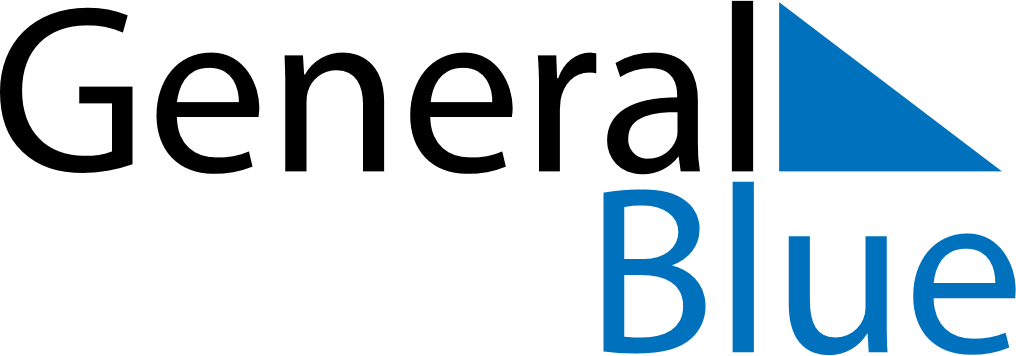 August 2024August 2024August 2024August 2024August 2024August 2024Vadso, Troms og Finnmark, NorwayVadso, Troms og Finnmark, NorwayVadso, Troms og Finnmark, NorwayVadso, Troms og Finnmark, NorwayVadso, Troms og Finnmark, NorwayVadso, Troms og Finnmark, NorwaySunday Monday Tuesday Wednesday Thursday Friday Saturday 1 2 3 Sunrise: 1:28 AM Sunset: 10:46 PM Daylight: 21 hours and 17 minutes. Sunrise: 1:37 AM Sunset: 10:37 PM Daylight: 21 hours and 0 minutes. Sunrise: 1:44 AM Sunset: 10:29 PM Daylight: 20 hours and 44 minutes. 4 5 6 7 8 9 10 Sunrise: 1:52 AM Sunset: 10:21 PM Daylight: 20 hours and 29 minutes. Sunrise: 1:59 AM Sunset: 10:14 PM Daylight: 20 hours and 15 minutes. Sunrise: 2:06 AM Sunset: 10:07 PM Daylight: 20 hours and 1 minute. Sunrise: 2:12 AM Sunset: 10:00 PM Daylight: 19 hours and 48 minutes. Sunrise: 2:18 AM Sunset: 9:54 PM Daylight: 19 hours and 35 minutes. Sunrise: 2:24 AM Sunset: 9:48 PM Daylight: 19 hours and 23 minutes. Sunrise: 2:30 AM Sunset: 9:41 PM Daylight: 19 hours and 11 minutes. 11 12 13 14 15 16 17 Sunrise: 2:36 AM Sunset: 9:35 PM Daylight: 18 hours and 59 minutes. Sunrise: 2:42 AM Sunset: 9:30 PM Daylight: 18 hours and 47 minutes. Sunrise: 2:47 AM Sunset: 9:24 PM Daylight: 18 hours and 36 minutes. Sunrise: 2:52 AM Sunset: 9:18 PM Daylight: 18 hours and 25 minutes. Sunrise: 2:58 AM Sunset: 9:12 PM Daylight: 18 hours and 14 minutes. Sunrise: 3:03 AM Sunset: 9:07 PM Daylight: 18 hours and 4 minutes. Sunrise: 3:08 AM Sunset: 9:01 PM Daylight: 17 hours and 53 minutes. 18 19 20 21 22 23 24 Sunrise: 3:13 AM Sunset: 8:56 PM Daylight: 17 hours and 43 minutes. Sunrise: 3:18 AM Sunset: 8:51 PM Daylight: 17 hours and 32 minutes. Sunrise: 3:22 AM Sunset: 8:45 PM Daylight: 17 hours and 22 minutes. Sunrise: 3:27 AM Sunset: 8:40 PM Daylight: 17 hours and 12 minutes. Sunrise: 3:32 AM Sunset: 8:35 PM Daylight: 17 hours and 2 minutes. Sunrise: 3:37 AM Sunset: 8:30 PM Daylight: 16 hours and 53 minutes. Sunrise: 3:41 AM Sunset: 8:25 PM Daylight: 16 hours and 43 minutes. 25 26 27 28 29 30 31 Sunrise: 3:46 AM Sunset: 8:20 PM Daylight: 16 hours and 33 minutes. Sunrise: 3:50 AM Sunset: 8:14 PM Daylight: 16 hours and 24 minutes. Sunrise: 3:55 AM Sunset: 8:09 PM Daylight: 16 hours and 14 minutes. Sunrise: 3:59 AM Sunset: 8:04 PM Daylight: 16 hours and 5 minutes. Sunrise: 4:03 AM Sunset: 7:59 PM Daylight: 15 hours and 56 minutes. Sunrise: 4:08 AM Sunset: 7:55 PM Daylight: 15 hours and 46 minutes. Sunrise: 4:12 AM Sunset: 7:50 PM Daylight: 15 hours and 37 minutes. 